Minutes of meeting of Edlingham Parish Council held at Bolton Village Hall on Tuesday 22nd November 2016 at 730pmThose Present:	Cllr C Blythe (Chairman), Cllr J Herdman,  Cllr T Drummond, Cllr J Herriman, Cllr F Manners, Cllr N Hargreaves, Cllr G Herdman, C Miller (Clerk)2016/40	Apologies for AbsenceCllr A Hall, County Cllr Kate Cairns 2016/41	Declaration of InterestsCllr J Herriman declared an interest in planning application at Coaldrops, Rowanlea, Edlingham Station.2016/42	Opportunity for members of the public to raise any matter on the agendaNo members of the public present.2016/43	VacancyThe two applicants had withdrawn their applications.2016/44	County Cllr UpdateLemmington Cattle Grid: This issue had been dealt with as reported at the last meeting and the resident who raised the issue had informed K Cairns he was pleased to note that the cattle grid had been repaired, the area cleared, and the hedgehog escape ramp replaced.Road maintenance on Lemmington Bank and crossroads: A major resurfacing scheme is due to take place on Lemmington Bank. A lot of preparation work had already been carried out to assist with the drainage on the bank, which had been a major contributor to the surface deterioration in the past. A meeting with a surface contractor to take place imminently and it is hoped, weather permitting, the resurfacing will go ahead before Christmas.Sign Replacement: There had been much discussion over various signs in the parish which had been reported to County Council, and it had been proposed  the PC  prepare an inventory of damaged and worn signs accompanied by photographic evidence  forwarded to K Cairns to ensure  there is no confusion and all signs listed are considered. Ragwort: Ragwort was reported as being prevalent on Corby Crags B6341, and A697.  Clerk had logged this and K Cairns had followed up. Officers state this is not the correct time of year to action as the roots are strong and it is seeding. This will be visited in the Spring and removed.Planning: Lemmington Hall application was to go before committee today (22nd November) but it had been pulled from the agenda. K Cairns in ongoing discussions with residents regarding their concerns with this proposal.Public Space Protection Consultation: K Cairns often receives correspondence from residents about dogs being of nuisance to children, mess not picked up on  beaches and in rural villages, and the rise in commercial dog walkers. To help tackle this K Cairns recently proposed a countywide dog charter to encourage responsible dog ownership.  A recent consultation on the control of dogs was sent to all PCs but there was little response. This was unexpected since it is such a common, serious and important issue for parish councils and local residents - PCs can re-consider if they would like to respond as NCC is still accepting comments on the issue. Topics to consider:•       Support the proposal of a County Wide Dog Charter•       Support licensing of commercial dog walkers •       Propose any other restrictions such as dogs on leads or banning in particular areas such as playing fieldsManaging HGV risk to communities: Northumberland County Council had recently signed up to two national standards for HGV operations (CLOCS  -Construction Logistics and Community Safety, and FORS – Fleet Operator Recognition Scheme), which means they will be asking for best practice in vehicle safety technology, driver competence and fleet operations, through the three areas where they can have influence; planning permissions, procurement of infrastructure, and own fleet operations. These standards will minimise the disproportionate risk that large, heavy goods vehicles with massive blind spots pose to the communities through which they pass. K Cairns had worked on this with officers and other members to ensure that  vulnerable rural communities are afforded the same consideration and protection as those in urban areas in the south.A1 Works Consultation: Consultation on the A1 is now open. Work on the A1 will result in significant traffic taking the A697 as an alternative route and another HGV overturned on the A697 very recently.  K Cairns urges people responding to the consultation on the design to also request that the CLOCS and FORS standards are applied to the construction process. There will be significant numbers of HGVs associated with the project, travelling our roads over a significant period of time.  The recent northern area committee received a presentation on this consultation and K Cairns raised this matter then. The Highways Agency stated they would consider adoption of the CLOCS standard and advised people to include this in their responses to the consultation. The more respondents who call for this the more likely it will be adopted resulting in safer HGVs on our roads.Northern Area Committee : The next NALC meeting will be held on 9th January, 18.00 at Longframlington Memorial Hall. The next one on 13 March, 18.00, venue to be confirmed. This is an opportunity for members of the public to attend and ask questions of local members and officers of the council directly as well as hear discussion of other agenda issues. 2016/45	Minutes of previous meeting held 16th August 2016The minutes of the previous meeting were agreed as a true record.2016/46	Matters Arising from previous meetingTrees on A697 had been actioned.2016/47	Planning2016/47/01	Planning Applications received16/02778/FUL: Mr & Mrs J Duncan, Coal Drops, Rowanlea, Edlingham Station – conversion of railway structure (coal drops) to holiday let unit and construction of garden store – comment had been forwarded as originally site was for industrial usage, therefore  a contamination survey recommended, and change  of use issue queried.  There are also highway issues/concerns over existing services.  16/03694/VARYCO: Mr P Cussins, Learchild Crossing – variation of 12/01256/FUL in order to allow the existing walls to be strengthened 2016/47/02:	Approval of Planning Application received:16/02026/FUL: Mr R Manners, Land West of Battle Bridge – general purpose agricultural building2016/48	CorrespondenceNorthumberland County Council – changes to waste recovery centre opening times – smaller centres opening days being reduced to four days per week.A1 in Northumberland – notice of public consultations.2016/49	Finance2016/49/01	The following invoices were authorised: Bolton Village Hall - £8.00 – rent of hall2016/49/02	To set precept 2017 - 2018:Budget 2017-2018 had been circulated to all and it was agreed to retain the precept at the current level of £700.2015/49/03	Audit of Accounts y/e 31/3/16Annual return received and accepted, with no matters arising further to BDO external audit.2016/50	Neighbourhood ManagementClerk to report the following to County Hall:Broome park lodge  –  water flowing  above t junction.Road in Edlingham village rippled due to water ingress.Potholes on A697 South of Thrunton.2016/51	Urgent BusinessThere was no urgent business.2016/52	Date of Next MeetingThe next meeting of Edlingham Parish Council will be held on Tuesday 28th February 2017 commencing 730pm in Bolton Village Hall.The meeting closed at 8pm.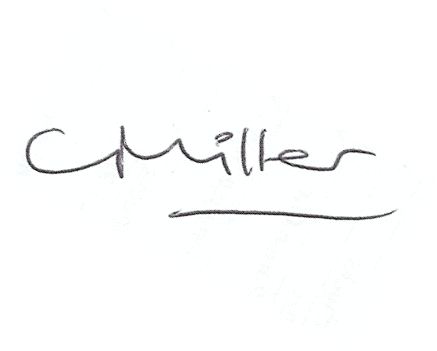 Claire MillerParish Clerkwww.parish-council.com/edlingham/links.asp